Тур для школьников 10-17 лет «Казань - город чувств и эмоций»1 день (продолжительность программы 5 часов)Прибытие в Казань. Встреча с экскурсоводом.Обзорная экскурсия по тысячелетнему городу познакомит вас с ярчайшими достопримечательностями. Вы отправитесь в интересное путешествие, на дегустацию веков… Во время этой экскурсии Вы сможете увидеть красочные улицы, площади, великолепную архитектуру города. А также узнаете захватывающие легенды Казанского ханства, почувcтвуете себя героем древнего города - Казань. В ходе обзорной экскурсии перед Вами предстанут:- здание – парусник Татарского академического театра им Г. Камала;- овеянное легендами озеро Кабан; - сказочный дворец - театр кукол "Экият";- Казанский Университет, где учились В.И. Ленин и Л.Н. Толстой;- площадь Свободы – культурный и административный центр Казани, где находятся здание Правительства, Театр оперы и балета, Городская ратуша, Большой концертный зал;- Богородицкий монастырь и его святыня Казанская икона Божией Матери,- футбольный стадион «Ак Барс Арена»,- дворец бракосочетания «Чаша».Обед в городском кафе.Экскурсия на футбольный стадион «Ак Барс Арена». Футбольный стадион «Ак Барс Арена» был построен летом 2013 года. Во внематчевые дни экскурсионные туры по стадиону «Казань Арена» доступны поклонникам футбола, всем жителям и гостям Казани. Участники экскурсионной программы узнают много интересных фактов из истории ее строительства. Экскурсовод покажет, как действует система защиты газона – звуковое отпугивание птиц. Ознакомятся с внушительными функциональными возможностями стадиона, а также посетят места, доступные только игрокам и официальным представителям в матчевые дни.Посещение мультимедийного и интерактивного музея «Эффект спорта». Гости могут не только посмотреть на экспонаты на полках, погрузиться в атмосферу мировых событий, но и «прыгнуть» с вышки Дворца водных видов спорта, прокомментировать футбольный матч, получить автограф любимой звезды футбола и установить личный рекорд в национальной борьбе корэш. Залы музея разделены на эмоции человека: волнение, воодушевление, страсть, гордость. Предлагаем и вам испытать данный спектр эмоций. Заселение в отель. Свободное время.2 день (продолжительность программы 6 часов)Завтрак в отеле. Встреча с экскурсоводом в холле отеля.Выезд до первого экскурсионного объекта на общественном транспорте или пешком (оплата проезда на месте)Посещение Казанского КремляЗнакомство с 1000-летней историей Казани, основными этапами строительства оборонительных укреплений на Казанском холме, известными во всем мире уникальными архитектурными объектами Кремля, являющимися объектами всемирного наследия ЮНЕСКО. Участники экскурсии узнают о комплексах зданий крепостных сооружений (башни и прясла), Спасо-Преображенского собора, Пушечного двора, Юнкерского училища, Присутственных мест, Губернаторского дворца, Башни Сююмбике, а также посетят религиозные святыни города – мечеть Кул-Шариф и Благовещенский собор.Пешеходная экскурсия по улице Баумана. Улица Баумана — это любимое место для прогулок казанцев и гостей города. В ходе экскурсии участники сделают много удивительных открытий — россыпи фонтанов («Лягушки», «Голуби», «Су-анасы»); колокольня и церковь Богоявления, где крестили Федора Шаляпина; посетят памятник Шаляпину - первый памятник этому выдающемуся оперному певцу в мире (уроженцу Казани); здание Национального банка, из которого был украден золотой запас Российской империи; нулевой меридиан. Узнают историю памятнику Коту Казанскому и копии роскошной кареты, на которой во время своего визита в 1767 году по Казани передвигалась Екатерина II.Обед в городском кафеПешеходная экскурсия по Старо-Татарской слободе. Старо-татарская слобода — это уникальный район в центре Казани с неповторимой архитектурой, богатым культурным наследием и живой историей. Старо-татарская слобода — некогда один их духовных и торговых центров города, где словно на плодоносном черноземе вырастали поэты и мыслители, разворачивались купцы, творили народные умельцы. Достаточно вспомнить имена Ш.Марджани, К.Насыри, Г.Тукая, Ф.Амирхана, К.Фукса, Ф.Шаляпина. Старо-татарская слобода представляет собой единственный сохранившийся комплекс памятников периода формирования татарской нации в конце XIX – начале XX века. Это образцы доходных домов, торговые, промышленные и жилые усадебные комплексы, старинные улицы с домами, принадлежавшим известным людям, мечети и церкви — все это по-новому откроет для Вас историю и культуру прекрасного города Казань.Посещение музея Чая. Просмотр экспозиции. За время интересной экскурсии от наших увлеченных и опытных гидов, вы узнаете:- Происхождение чая и его виды;- Способы заваривания чая;- Чайный путь из Китая в Россию;- Чай в России и Англии;- Чай у крестьян;- Чай в советский период;- Как проходит татарское чаепитие. За большим столом наших гостей ждет ароматная чашечка чая с татарским десертом “Чак-Чак” в исторической усадьбе дома Кушаевых3 день (продолжительность программы 7 часов)Завтрак в отеле. Встреча с экскурсоводом в холле отеля.По пути следования в Иннополис внешний осмотр Храма всех религий. Уникальная, яркая достопримечательность, международный культурный центр, призванный объединить последователей самых разных вероисповеданий. История Храма и его автор.Экскурсия по ИннополисуИннополис – первый город, построенный так, как мечтают IT-специалисты! Здесь вдохновляет и впечатляет каждая деталь, а роботы, передвигающиеся по улицам, приводит в восторг! Город является точкой притяжения для профессионалов, работающих в сфере высоких технологий. Кроме того, признан самым благоприятным городом для молодых семей и детей!На экскурсии Вы узнаете:- историю создания уникального города, построенного с нуля на постсоветском пространстве;- концепцию «Умного города» и её реализацию;- о поступлении в Университет «Иннополис»;- о поступлении в Лицей «Иннополис»;- о беспилотных автомобилях и роверах-доставщиках от Yandex;- как стать резидентом Особой Экономической Зоны «Иннополис»;- о проектах, реализуемых на территории Иннополиса.Возвращение в КазаньОбед в городском кафе с мастер-классом одного из блюд татарской кухни (в программе будет мастер-класс по приготовлению треугольника или губадии)Заезд в супермаркет.Трансфер на ж/д вокзалСтоимость тура на 1 школьника в рублях:Комиссия 10%*Доплата за мастер-класс «Боты в телеграмм» + 550 руб/шкДоплата за взрослого к стоимости школьного тура + 480 руб/челВ стоимость тура входит:- проживание в номерах с удобствами,- завтрак шведский стол (со 2-ого дня),- питание по программе (3 обеда),- услуги аккредитованного экскурсовода,- транспортное обслуживание,- страховка в автобусе,- входные билеты на объекты показа. Программа тура выстраивается под время прибытия и убытия вашей группы!ВНИМАНИЕ! Туроператор оставляет за собой право на внесение изменений в порядок посещения экскурсионных объектов или замену их на равноценные, не изменяя полного объема предоставляемых услуг.Желаем Вам приятного путешествия!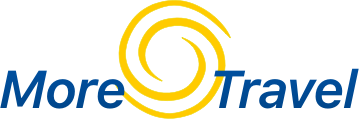 г. Екатеринбургул. К.Маркса, 20-ател./факс +7 (343) 3787-333http://www.moretravel.rue-mail: rus2@moretravel.ruОтель / группа10+115+120+225+230+335+3Давыдов Инн 2* 2-3-4-х местные номера24-26 марта171001470015500144001370013100Олимп 3* 2-3х местные номера 28-30 марта191001650017500162001570015100Биляр Палас 4* 2-х местные номера29-31 марта194001710017500169001650016000